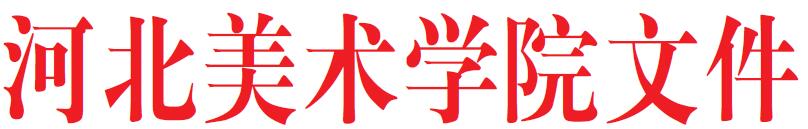 河美质发〔2018〕9号关于印发《河北美术学院教师听课制度（修订）》的通知学校各单位：《河北美术学院教师听课制度（修订）》现予以印发，请认真参照执行。特此通知！ 附件：1.河北美术学院教师听课制度（修订）河北美术学院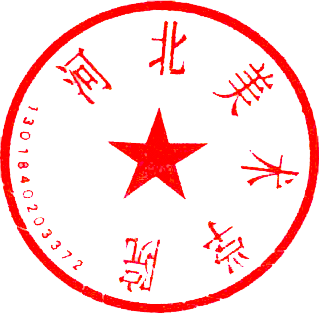                                       2018年8月22日附件1河北美术学院教师听课制度（修订）教学是学校的中心工作，提高教学质量是一项系统工程。实行教师听课制度是提高教师教学能力和教学水平的有效手段，也是对每位教师的基本要求。为提高教师的授课水平，提高教学质量，促进我校青年教师成长，形成互帮互学的教风学风，特制定本制度。一、听课对象全体教师，包括各教学单位领导、教研室主任。二、听课要求（一）教师在完成自身教学任务的同时，要积极听取其他教师授课，鼓励跨教学单位听课。（二）教研室主任和专任教师每月听课不少于2人次，每次1节（上双线课期间除外），每学期按4个月计。但学期末，教研室主任必须将本教研室教师的课听完；同时，教研室主任每学期要对本教研室教师听课情况进行总结，本院部存档。（三）教学单位院长（主任）、书记、副院长每月听课不少于2人次，每次1节，每学期或每学年应将本单位或分管教研室教师的课听完，将听课记录交本教学单位存档并及时将听课意见反馈至本单位教师。（四）教师听课应从提高自身专业水平、改进教育教学方式出发，掌握课堂授课的基本方法和规律。鼓励听课教师课后与授课教师主动交流。（五）鼓励教师听取各级精品课程、听取外聘教师所担任的课程。三、听课工作安排（一）听课前了解教材内容要求，提前2-3分钟进入教室，不得中途离场，尊重授课教师正常授课。（二）听课后与授课教师交换意见，加强教师之间的相互学习与交流。（三）教研室主任应加强对教龄不足一年的教师指导帮扶。（四）每节课听课结束后，认真填写《河北美术学院教师听课记录表》（附件1.1）和《河北美术学院教学质量听课评价表》（附件1.2）。（五）各教研室要在进行教研活动时将教师听课情况作为议题进行讨论交流，取长补短，提高教学水平。（六）每月初，各教学单位汇总上个月本单位院长（主任）、书记、副院长、教研室主任、学院督导专家以及各教研室教师的听课记录，填写汇总《听课评价反馈表汇总表》（附件1.3），并将听课情况反馈至本单位教师。四、听课总结（一）教师听课后，应对授课人的教学组织情况、教学方法、教改实施情况以及教书育人、学生掌握知识和技能情况、教学内容完成情况等进行书面总结，并记录心得体会。听课结束后将听课总结材料上交教研室主任审核签字。教研室主任填写鉴定意见，听课及鉴定材料由各教学单位归档备查。（二）学期末，各教研室应对本教研室教师的听课情况等进行书面总结，听课材料和听课总结按要求归档备查。（三）教学质量监控办公室将不定期对听课情况进行检查、总结和分析。各教学单位负责对教师听课情况进行监督，将听课总结存档，将教师听课情况作为教师年终考核的重要依据。五、本制度自即日起执行，由学校教学质量监控办公室负责解释。附件：1.1河北美术学院教师听课记录表1.2河北美术学院教学质量听课评价表1.3河北美术学院听课评价反馈表汇总表附件1.1河北美术学院教师听课记录表院部：             听课人：           听课时间：     年  月  日  节次：    节注：1、此表教师每堂课一张，认真填写，如填写不下，可另附纸。2、教研室主任意见在听课结束后，教研例会中认真填写对教师听课过程及质量的意见，教学秘书存档。3、教师要提前与主讲教师联系，避免因主讲教师调课耽误听课。附件1.2河北美术学院教学质量听课评价表（专业课/实践课）教学单位：                授课教师                     年   月   日   星期         节评价等级：优秀：90-98； 良好：80-89； 合格：70-79； 不合格:70分以下河北美术学院教学质量听课评价表（公共课/理论课） 二级学院：                授课教师（签名）                  年   月   日   星期         节评价等级：优秀：90-98； 良好：80-89； 合格：70-79； 不合格:70分以下附件1.3教学单位名称        学年第  学期 领导、督导专家、教研主任听课评价反馈汇总表教学单位名称        学年第  学期     月份教师听课评价反馈汇总表校内发送：学校领导；学校各单位。校长办公室                                2018年8月22日印发授课教师课程名称授课时间授课院部班级听课地点听课记录（或教学内容）听课总结体会教学内容组织与教学目标的实现：教学内容组织与教学目标的实现：教学内容组织与教学目标的实现：教学内容组织与教学目标的实现：教学内容组织与教学目标的实现：听课总结体会表达能力、板书或课件情况：表达能力、板书或课件情况：表达能力、板书或课件情况：表达能力、板书或课件情况：表达能力、板书或课件情况：听课总结体会教学艺术及方法的运用：教学艺术及方法的运用：教学艺术及方法的运用：教学艺术及方法的运用：教学艺术及方法的运用：听课总结体会课堂学生组织与情绪调动等：课堂学生组织与情绪调动等：课堂学生组织与情绪调动等：课堂学生组织与情绪调动等：课堂学生组织与情绪调动等：听课总结体会其它：其它：其它：其它：其它：教研室主任审核意见课程名称 班级出勤情况实到人数        (不包括请假者)总 人 数        出勤率       听课教师一级指标 二     级     指      标二     级     指      标二     级     指      标得  分教学态度1、举止端庄、自然大方；教学热情高，责任心强2、语言生动、简练，使用普通话                          (满分  5分)1、举止端庄、自然大方；教学热情高，责任心强2、语言生动、简练，使用普通话                          (满分  5分)1、举止端庄、自然大方；教学热情高，责任心强2、语言生动、简练，使用普通话                          (满分  5分)教学管理 1、学生出勤情况  (见出勤率)                            (满分  5分)1、学生出勤情况  (见出勤率)                            (满分  5分)1、学生出勤情况  (见出勤率)                            (满分  5分)教学管理   2、教师迟到、早退情况                                   (满分 5分)  2、教师迟到、早退情况                                   (满分 5分)  2、教师迟到、早退情况                                   (满分 5分)教学管理 3、课堂秩序稳定，学生学习状态较好                       (满分10分)                                3、课堂秩序稳定，学生学习状态较好                       (满分10分)                                3、课堂秩序稳定，学生学习状态较好                       (满分10分)                                教学内容 1、内容丰富，注重知识更新，能恰当的联系实际选择实例，善于吸收与本课程、本专业有关的前沿知识，讲授熟练、透彻、清晰          (满分 15分)1、内容丰富，注重知识更新，能恰当的联系实际选择实例，善于吸收与本课程、本专业有关的前沿知识，讲授熟练、透彻、清晰          (满分 15分)1、内容丰富，注重知识更新，能恰当的联系实际选择实例，善于吸收与本课程、本专业有关的前沿知识，讲授熟练、透彻、清晰          (满分 15分)教学内容   2、教学和课程育人相结合                                (满分 10分)  2、教学和课程育人相结合                                (满分 10分)  2、教学和课程育人相结合                                (满分 10分)教学内容 3、有课堂示范或个人的范画                             （满分 10分)3、有课堂示范或个人的范画                             （满分 10分)3、有课堂示范或个人的范画                             （满分 10分)教学内容   4、课堂实训辅导答疑、解答清楚、耐心、正确无误           (满分 5分)  4、课堂实训辅导答疑、解答清楚、耐心、正确无误           (满分 5分)  4、课堂实训辅导答疑、解答清楚、耐心、正确无误           (满分 5分)教学内容 5、携带课程教学计划，教案（手写或打印稿），规范、合理    (满分 10分)5、携带课程教学计划，教案（手写或打印稿），规范、合理    (满分 10分)5、携带课程教学计划，教案（手写或打印稿），规范、合理    (满分 10分)教学方法 教学方法恰当，善于调动学生的积极性、实现师生互动，鼓励学生参与教学，善于调节课堂气氛，能够恰当有效的使用各种教学媒体         (满分15分)教学方法恰当，善于调动学生的积极性、实现师生互动，鼓励学生参与教学，善于调节课堂气氛，能够恰当有效的使用各种教学媒体         (满分15分)教学方法恰当，善于调动学生的积极性、实现师生互动，鼓励学生参与教学，善于调节课堂气氛，能够恰当有效的使用各种教学媒体         (满分15分)教学效果学生理解和掌握了教学内容，学生相关能力得到了培养和提升  (满分10分)学生理解和掌握了教学内容，学生相关能力得到了培养和提升  (满分10分)学生理解和掌握了教学内容，学生相关能力得到了培养和提升  (满分10分)                                           总  分  合  计                                           总  分  合  计                                           总  分  合  计教 学内 容记 录意 见与建 议评 价课程名称 班级出勤情况实到人数        (不包括请假者)总 人 数        出勤率       听课教师（签名）一级指标 二     级     指      标二     级     指      标二     级     指      标得  分教学态度举止端庄、自然大方；教学热情高，责任心强               (满分 10分)举止端庄、自然大方；教学热情高，责任心强               (满分 10分)举止端庄、自然大方；教学热情高，责任心强               (满分 10分)教学管理 1、学生出勤情况  (见出勤率)                            (满分 10分)1、学生出勤情况  (见出勤率)                            (满分 10分)1、学生出勤情况  (见出勤率)                            (满分 10分)教学管理   2、课堂秩序较好                                        (满分10分)  2、课堂秩序较好                                        (满分10分)  2、课堂秩序较好                                        (满分10分)教学管理 3、教师迟到、早退情况                                   (满分 5分)3、教师迟到、早退情况                                   (满分 5分)3、教师迟到、早退情况                                   (满分 5分)教学内容 1、内容丰富，注重知识更新，能恰当的联系实际选择实例，善于吸收与本课程、本专业有关的知识，讲授熟练、透彻、清晰 (满分 20分)1、内容丰富，注重知识更新，能恰当的联系实际选择实例，善于吸收与本课程、本专业有关的知识，讲授熟练、透彻、清晰 (满分 20分)1、内容丰富，注重知识更新，能恰当的联系实际选择实例，善于吸收与本课程、本专业有关的知识，讲授熟练、透彻、清晰 (满分 20分)教学内容 2、教书和育人相结合                                     (满分 5分)2、教书和育人相结合                                     (满分 5分)2、教书和育人相结合                                     (满分 5分)教学内容   3、语言生动、简练，使用普通话                           (满分 5分)  3、语言生动、简练，使用普通话                           (满分 5分)  3、语言生动、简练，使用普通话                           (满分 5分)教学内容   4、教学进度适中，深度广度适当                          （满分10分)  4、教学进度适中，深度广度适当                          （满分10分)  4、教学进度适中，深度广度适当                          （满分10分)教学内容   5、上课有教案，教案（手写或打印稿）书写规范、完整         (满分 5分)  5、上课有教案，教案（手写或打印稿）书写规范、完整         (满分 5分)  5、上课有教案，教案（手写或打印稿）书写规范、完整         (满分 5分)教学方法 教学方法多样，生动有效，能够因材施教，善于调节课堂气氛，调动学生的积极性、鼓励学生参与教学    (满分20分)教学方法多样，生动有效，能够因材施教，善于调节课堂气氛，调动学生的积极性、鼓励学生参与教学    (满分20分)教学方法多样，生动有效，能够因材施教，善于调节课堂气氛，调动学生的积极性、鼓励学生参与教学    (满分20分)                                             总  分  合  计                                             总  分  合  计                                             总  分  合  计教 学内 容记 录意 见与建 议授课教师教研室名称授课教师班级课程名称听课教师评分听课时间意见、建议及评价授课教师教研室名称授课教师班级课程名称听课教师听课时间意见、建议及评价